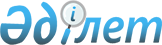 О внесении изменений в состав Консультативного комитета по налоговой политике и администрированиюРаспоряжение Коллегии Евразийской экономической комиссии от 24 апреля 2017 года № 29
      1. Внести в состав Консультативного комитета по налоговой политике и администрированию, утвержденный распоряжением Коллегии Евразийской экономической комиссии от 28 сентября 2015 г. № 97, следующие изменения: 
      а) включить в состав Консультативного комитета следующих лиц: 
      б) указать новые должности следующих членов Консультативного комитета: 
      в) исключить из состава Консультативного комитета Габриеляна А.Л., Кусикян Л.В., Мелкикяна А.А., Крята С.А., Тарарышкину Л.И., Бурамбаеву А.К., Ганкину Ю.Э., Исакова А.С., Кусаинова М.А., Мынбаеву Ж.К., Жакыпова Ж.С., Кулмамбетова С.Д., Муканбетова Ч.С., Осмонкулову Б.К., Андрееву О.Ю., Аулу О.Г., Гришина А.Е., Дуракову С.А., Калашник Е.А. и Шаталова С.Д.  
      2. Настоящее распоряжение вступает в силу с даты его опубликования на официальном сайте Евразийского экономического союза.  
					© 2012. РГП на ПХВ «Институт законодательства и правовой информации Республики Казахстан» Министерства юстиции Республики Казахстан
				
От Республики Армения 
От Республики Армения 
От Республики Армения 
Алексанян Артур Манвелович 
–
начальник отдела методологии администрирования Управления доходной политики и методологии администрирования аппарата Министерства финансов Республики Армения 
Алоян Асанет Алексановна 
–
главный налоговый инспектор отдела методологии налогов и обязательных платежей Управления методологии администрирования, процедур и обслуживания Комитета государственных доходов при Правительстве Республики Армения 
Гулиджоглян Гегам Арамович 
–
старший налоговый инспектор отдела методологии налогов и обязательных платежей Управления методологии администрирования, процедур и обслуживания Комитета государственных доходов при Правительстве Республики Армения 
От Республики Казахстан
От Республики Казахстан
От Республики Казахстан
Даленов Руслан Ерболатович 
–
первый вице-министр национальной экономики Республики Казахстан 
Жумагалиев Нуржан Арманович 
–
главный эксперт Управления информационных технологий Департамента развития и координации Комитета государственных доходов Министерства финансов Республики Казахстан
Сулейменова Ботагоз Абдулпаттаевна 
–
эксперт Управления информационных технологий Департамента развития и координации Комитета государственных доходов Министерства финансов Республики Казахстан 
Сыргабаев Ермек Токкожаевич
–
заместитель руководителя Управления администрирования косвенных налогов Департамента налогового контроля Комитета государственных доходов Министерства финансов Республики Казахстан 
От Кыргызской Республики 
От Кыргызской Республики 
От Кыргызской Республики 
Айдралиева Расым Шаршекеевна
–
заместитель председателя Государственной налоговой службы при Правительстве Кыргызской Республики
Акынбеков Алмаз Эмилбекович
–
главный инспектор отдела тарифного регулирования Управления таможенных платежей Государственной таможенной службы при Правительстве Кыргызской Республики 
Асылкулов Искендер Эсенгельдиевич 
–
заместитель председателя Государственной налоговой службы при Правительстве Кыргызской Республики
Ким Татьяна Михайловна 
–
советник министра по фискальным вопросам на общественных началах Министерства экономики Кыргызской Республики 
Курманкожоев Данияр Сагимбекович
–
старший инспектор отдела анализа и прогнозирования таможенных платежей Управления таможенных платежей Государственной таможенной службы при Правительстве Кыргызской Республики 
Маматов Нурат Дженалиевич 
–
исполняющий обязанности заведующего отделом международной таможенной и налоговой политики Министерства экономики Кыргызской Республики
Мукаматов Тынчтыкбек Мукаматович 
–
главный специалист отдела налоговой политики Управления налоговой политики Министерства экономики Кыргызской Республики 
Осмоналиев Чингиз Мидинович 
–
главный инспектор отдела мониторинга и анализа налогов и платежей Государственной налоговой службы при Правительстве Кыргызской Республики 
Саккараева Элина Джанарбековна 
–
главный специалист отдела реализации проектов информационно-коммуникационных технологий Государственного комитета информационных технологий и связи Кыргызской Республики 
Ысабеков Кубанычбек Абдимуталипович 
–
заведующий отделом налоговой политики Управления налоговой политики Министерства экономики Кыргызской Республики 
От Российской Федерации 
От Российской Федерации 
От Российской Федерации 
Водовозов Александр Александрович 
–
заместитель начальника Управления налогообложения юридических лиц Федеральной налоговой службы 
Миронов Вадим Александрович
–
советник отдела налога на добавленную стоимость Департамента налоговой и таможенной политики Министерства финансов Российской Федерации
Панина Бэлла Леонидовна
–
заместитель директора Департамента инвестиционной политики и развития частно-государственного партнерства Министерства экономического развития Российской Федерации; 
Адамян Сурен Фрунзевич 
–
начальник отдела международных отношений Управления международного сотрудничества Комитета государственных доходов при Правительстве Республики Армения 
Алавердян Ори Арамаисович 
–
начальник Управления доходной политики и методологии администрирования аппарата Министерства финансов Республики Армения
Асеян Владимир Артакович
–
заместитель начальника Управления – начальник отдела таможенной политики и законодательного регулирования Евразийского экономического союза Управления доходной политики и методологии администрирования аппарата Министерства финансов Республики Армения 
Манукян Артур Шураевич
–
заместитель начальника Управления методологии администрирования, процедур и обслуживания Комитета государственных доходов при Правительстве Республики Армения 
Патурян Сергей Ванушевич
–
заместитель начальника Управления информационных технологий Комитета государственных доходов при Правительстве Республики Армения 
Погосян Арман Вачаганович 
–
начальник Управления методологии администрирования, процедур и обслуживания Комитета государственных доходов при Правительстве Республики Армения 
Долгова Наталья Геннадьевна 
–
заместитель начальника Управления международного налогового сотрудничества Министерства по налогам и сборам Республики Беларусь 
Абдыкаимов Октябрь Абдыкаимович 
–
председатель Государственной налоговой службы при Правительстве Кыргызской Республики
Айдаралиев Кубанычбек Исагалиевич
начальник Управления налоговой политики Министерства экономики Кыргызской Республики
Кочкоров Алмазбек Тойчубаевич
начальник Управления прогнозирования государственных доходов Министерства финансов Кыргызской Республики
Шин Александр Витальевич
–
начальник отдела по борьбе с преступностью в сфере финансово-банковской, электронной коммерции и киберпреступностью Государственной службы по борьбе с экономическими преступлениями при Правительстве Кыргызской Республики 
Белоцерковская Галина Викторовна 
–
заместитель начальника Управления стандартов и международного сотрудничества Федеральной налоговой службы; 
      Председатель Коллегии 
Евразийской экономической 
комиссии

Т. Саркисян 
